   В эти декабрьские дни отмечается 80-летие Тульской оборонительной операции и освобождения поселка Епифань от немецко-фашистских захватчиков.  Тематический час « И здесь была война…», прошел в ЦКР « Верховье Дона» ,для старшеклассников Епифанской СОШ.      В центре сюжета образы  героев войны которые встали на защиту Тульских рубежей : Вера Медведева( Лариса Мордочкина), Лена Вялова ( Елена Кокорева), Нина Мироничева (Ирина Силкина),  закончив  медицинское училище сразу отправились на фронт.  Не покидая окопов, сами  раненые оказывали медицинскую помощь на передовых позициях.    В исполнении Ивана Завитаева, Андрея Скворцова , Людмилы Москалевой, Елены Кокоревой, прозвучали песни военных лет « На безымянной высоте», « За того парня», « Огонек», «Вальс фронтовой медсестры», « В землянке».  Ребятам были презентованы  видеоролики , хроники боевых действий битвы под Москвой .  Каждый человек должен знать свою историю, гордиться подвигами своих предков, брать с них пример, чтобы быть достойным гражданином и патриотом России.   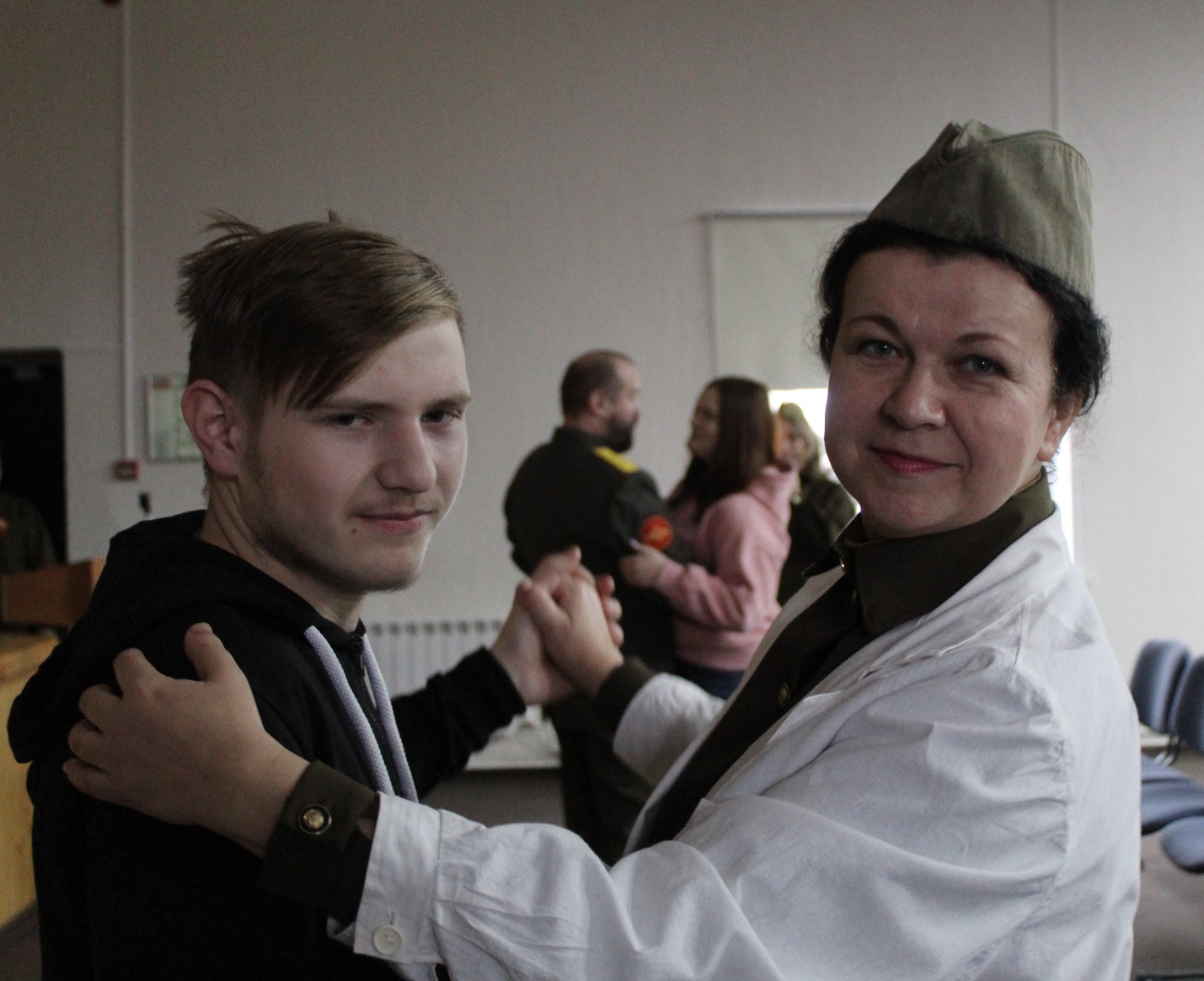 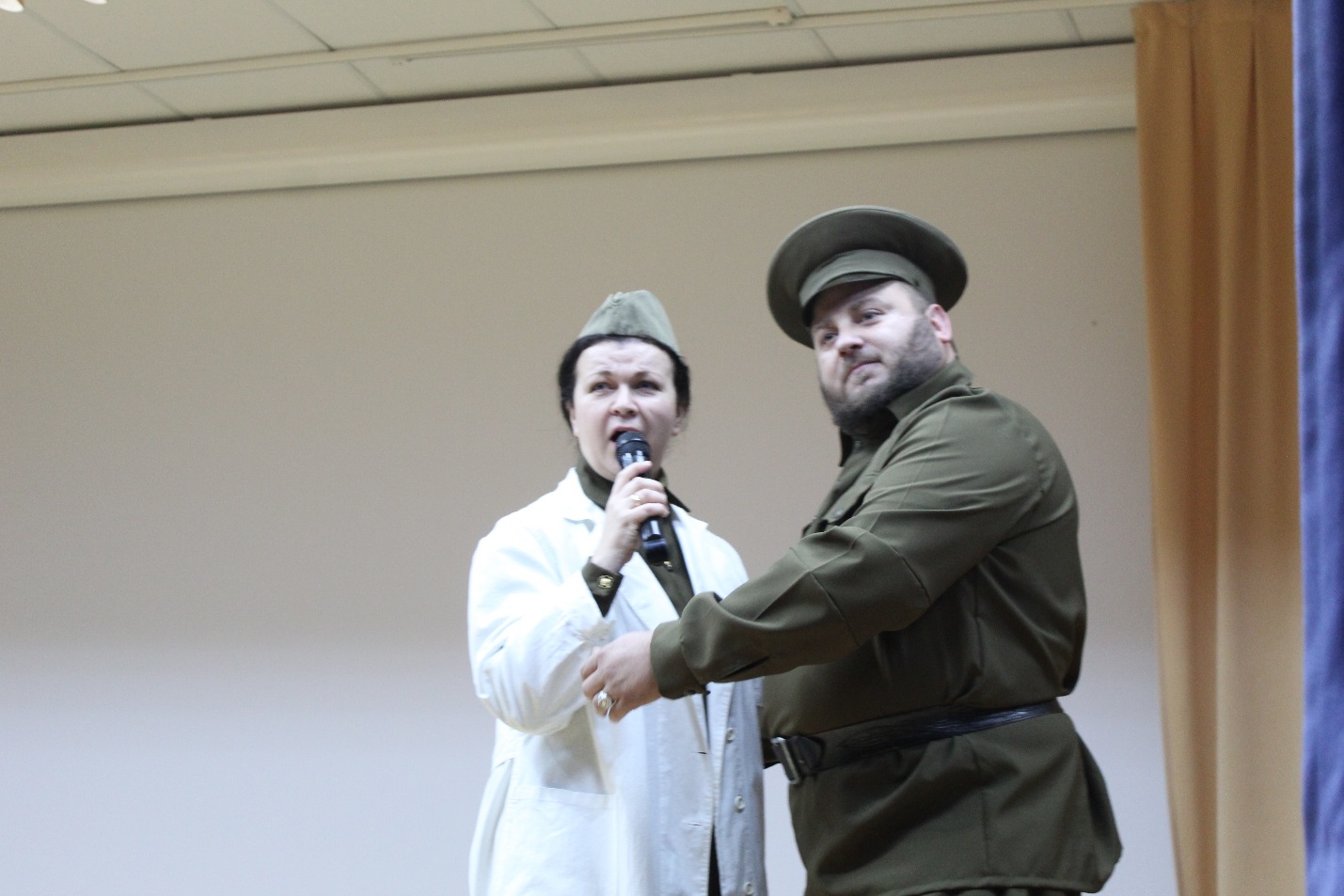 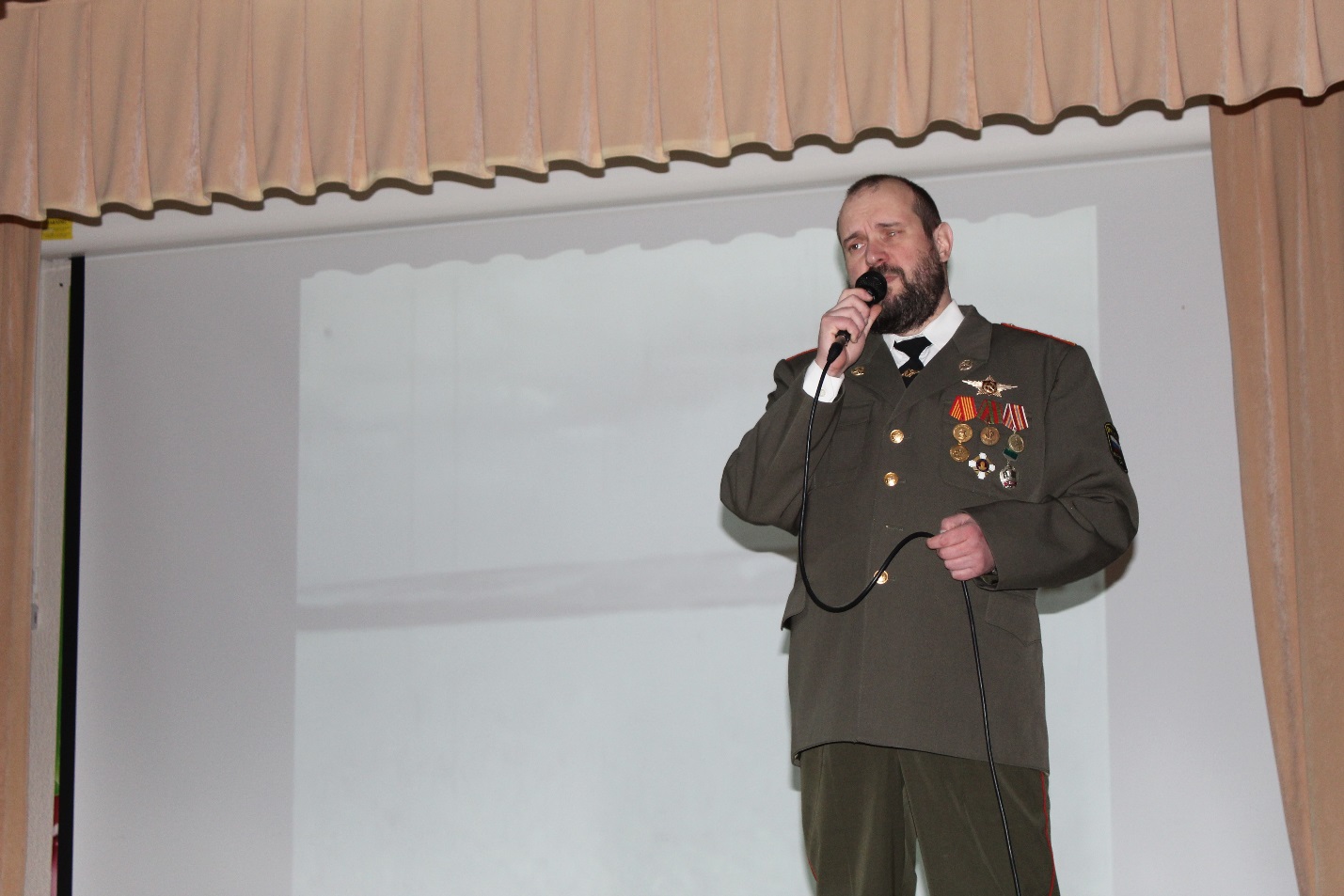 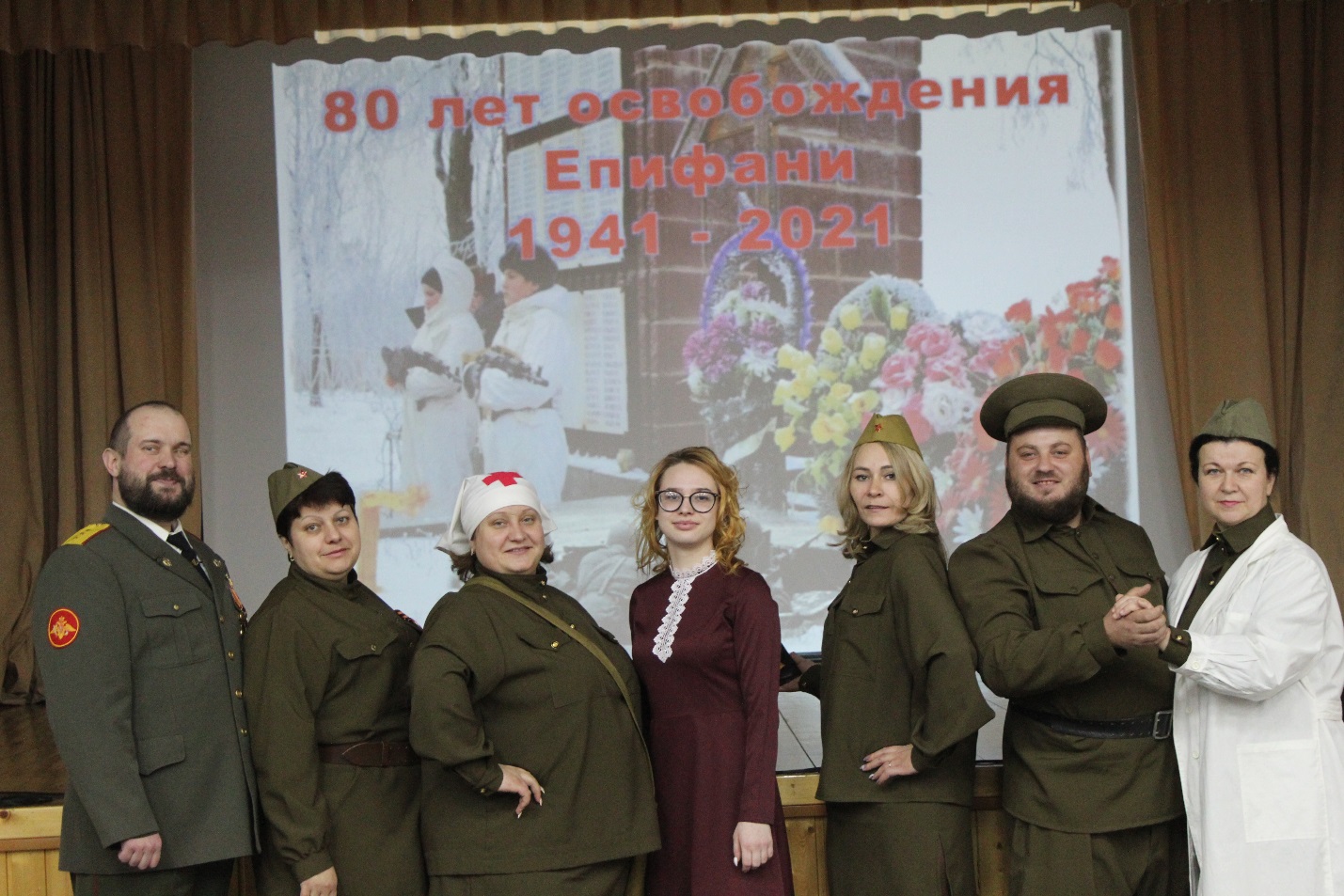 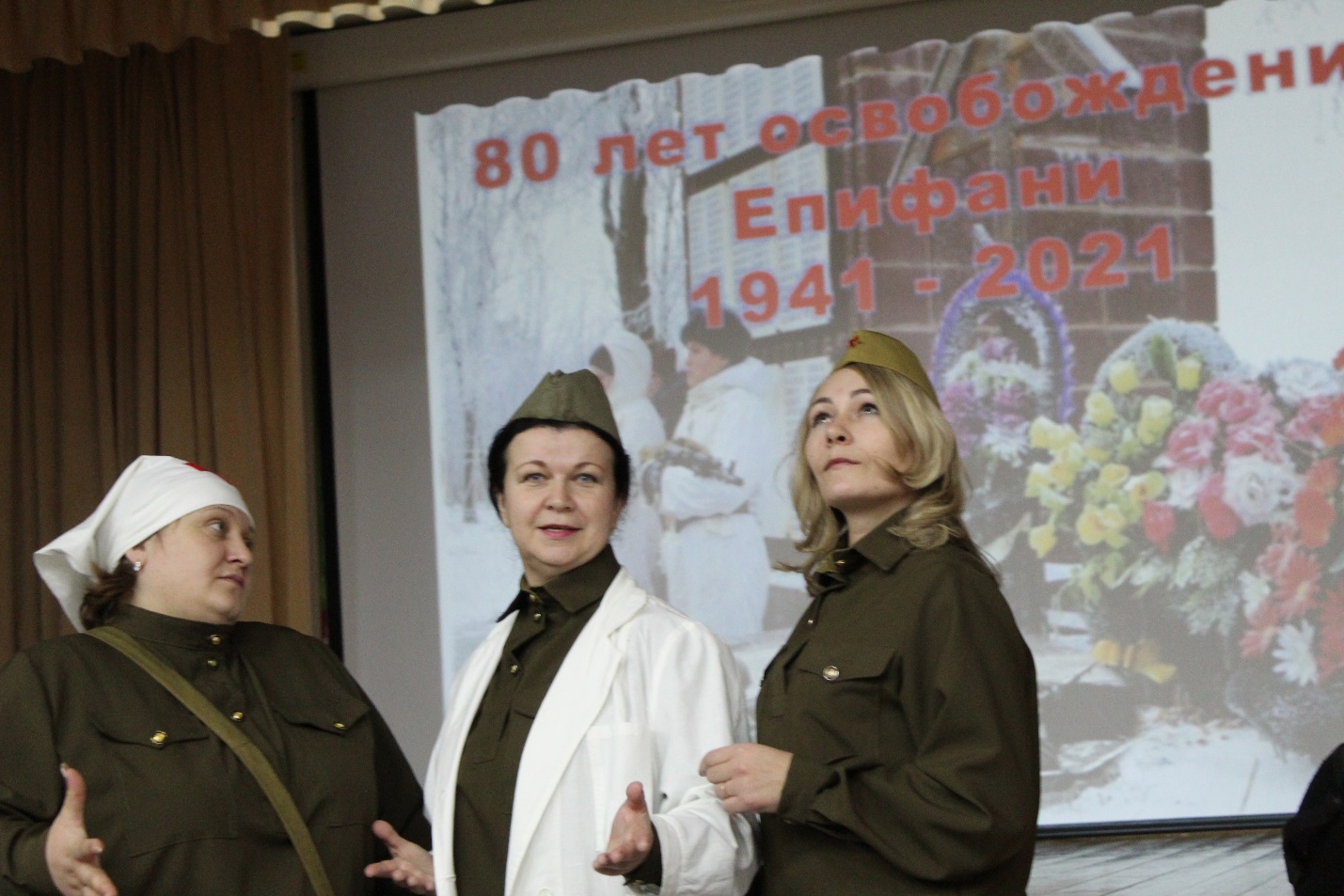 